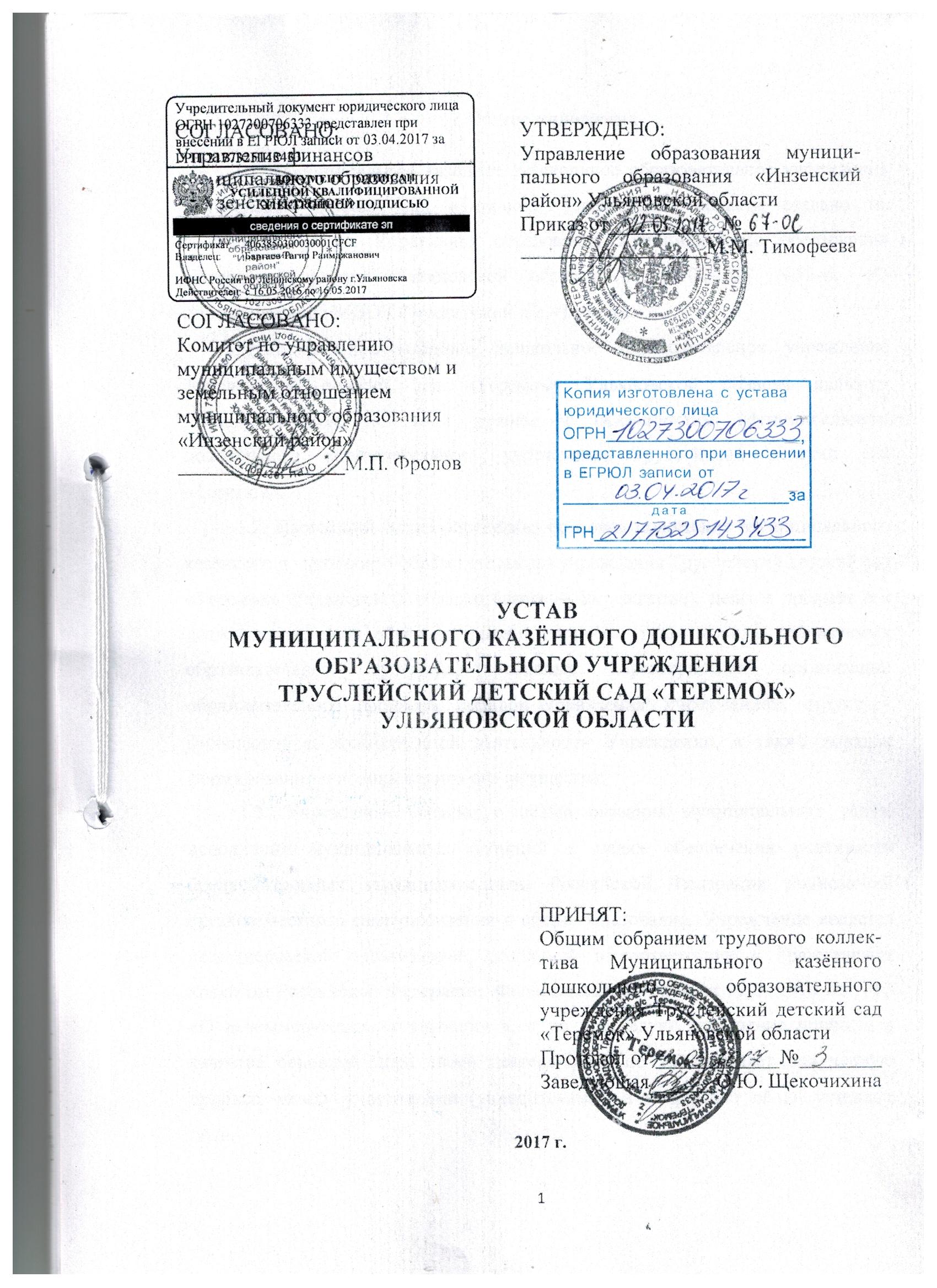 1.Общие положения1.1. Муниципальное казённое дошкольное образовательное учреждение Труслейский детский сад «Теремок» Ульяновской области создано на основании приказа Управления образования муниципального образования «Инзенский район» Ульяновской области от 28.02.2017 №53-ос «О переименовании МДОУ Труслейский д/с «Теремок».Муниципальное казённое дошкольное образовательное учреждение Труслейский детский сад «Теремок» Ульяновской области является правопреемником по всем правам и обязанностям Муниципального дошкольного образовательного учреждения Труслейский детский сад «Теремок».1.2. Настоящий Устав определяет правовое положение Муниципального казённого дошкольного образовательного учреждения Труслейский детский сад «Теремок» Ульяновской области (далее – Учреждение), цели и предмет его деятельности, цели образовательного процесса, типы и виды реализуемых образовательных программ, основные характеристики организации образовательного процесса, порядок управления Учреждением, структуру финансовой и хозяйственной деятельности Учреждения, а также порядок формирования и использования его имущества.1.3. Учреждение создано с целью оказания муниципальных услуг, исполнения муниципальных функций в целях обеспечения реализации предусмотренных законодательством Российской Федерации полномочий органов местного самоуправления в сфере образования. Учреждение является некоммерческой организацией, созданной в соответствии с Гражданским кодексом Российской Федерации, Федеральным законом от 12.01.1996 № 7-ФЗ «О некоммерческих организациях», и не преследует извлечение прибыли в качестве основной цели своей деятельности, не распределяет полученную прибыль между участниками (учредителями), а направляет её на уставные цели.1.4. Учреждение может иметь филиалы, которые проходят регистрацию по фактическому адресу, и структурные подразделения. Лицензирование и государственная аккредитация этих филиалов осуществляются в соответствии с действующим законодательством. 1.5. Функции и полномочия учредителя Учреждения от имени муниципального образования «Инзенский район» осуществляет Управление образования муниципального образования «Инзенский район» Ульяновской области (далее-Учредитель).1.6. Место нахождения Учредителя:- юридический, фактический и почтовый адрес:Россия, 433030, Ульяновская область, город Инза, улица Заводская, дом 2.1.7. Функции и полномочия собственника имущества учреждения от имени муниципального образования «Инзенский район» осуществляет Комитет по управлению муниципальным имуществом и земельным отношениям МО «Инзенский район» (далее - Собственник). Собственник осуществляет распорядительные и контролирующие функции в отношении муниципального имущества, закреплённого за Учреждением на праве оперативного управления.1.8. Место нахождения Собственника:- юридический адрес:Россия, 433030, Ульяновская область, город Инза, улица Заводская, дом 2.- фактический и почтовый адрес:Россия, 433030, Ульяновская область, город Инза, улица Революции, дом 56.1.9. Полное официальное наименование Учреждения: Муниципальное казённое дошкольное образовательное учреждение Труслейский детский сад «Теремок» Ульяновской области.1.10. Сокращенное официальное наименование Учреждения: МКДОУ Труслейский д/с «Теремок».1.11. Организационно-правовая форма Учреждения – муниципальное казённое учреждениеТип Учреждения – дошкольная образовательная организация.Форма собственности – муниципальная.1.12. Место нахождения Учреждения: - юридический, фактический и почтовый адрес: 433010, Российская Федерация, Ульяновская область, Инзенский район, село Труслейка, улица Луговая, дом 103.1.13. Учреждение в своей деятельности руководствуется Конституцией Российской Федерации, Федеральным Законом «Об образовании в Российской Федерации», другими законодательными и нормативными актами Российской Федерации, субъекта Российской Федерации, органов местного самоуправления, а также настоящим Уставом и локальными правовыми актами Учреждения.1.14. Учреждение является юридическим лицом, действует на основании бюджетной сметы, обладает на праве оперативного управления обособленным имуществом и отвечает по своим обязательствам находящимися в ее распоряжении денежными средствами. Учреждение, как юридическое лицо, вправе иметь лицевые счета в органах, исполняющих бюджет  и вправе от своего имени приобретать и осуществлять имущественные и личные неимущественные права, нести обязанности, быть истцом и ответчиком в суде. Учреждение имеет печать установленного образца, штамп и бланки со своим наименованием.1.15. Учредитель несет субсидиарную ответственность по обязательствам Учреждения в случаях и пределах, установленных гражданским законодательством. Учреждение  не несет ответственности по обязательствам Учредителя и созданных им юридических лиц.1.16. Права юридического лица у Учреждения в части ведения финансово-хозяйственной деятельности, предусмотренной настоящим Уставом и направленной на подготовку образовательного процесса, возникают с момента его регистрации как образовательного учреждения. Право на ведение образовательной деятельности и льготы, установленные законодательством Российской Федерации, возникают с момента выдачи Учреждению лицензии (разрешения).1.17.Лицензирование образовательной деятельности Учреждения осуществляются в порядке, установленном законодательством Российской Федерации. 1.18. Организация питания в Учреждении осуществляется Администрацией Учреждения в соответствии с нормативными актами Российской Федерации, Ульяновской области по организации питания детей дошкольного возраста, требованиями законодательства в сфере санитарного благополучия населения. Учреждение обеспечивает гарантированное сбалансированное питание воспитанников в соответствии с их возрастом. Питание детей организуется за счёт средств их родителей (законных представителей) и средств, выделяемых на эти цели Учредителем. Учреждение предоставляет оборудование и специальное помещение для организации питания обучающихся и воспитанников, а также для хранения и приготовления пищи.1.19. В Учреждении не допускается создание и деятельность организационных структур политических партий, общественно-политических и религиозных движений и организаций. В Учреждении образование носит светский характер.1.20. Учреждение может вступать в педагогические, научные и иные объединения, принимать участие в конкурсах, работе конгрессов, конференций, вправе образовывать образовательные объединения (ассоциации и союзы), в том числе с участием учреждений, предприятий и общественных организаций (объединений). Указанные образовательные объединения создаются в целях развития и совершенствования образования и действуют в соответствии со своими уставами.1.21. Учреждение в отношении имущества, закрепленного за ним на праве оперативного управления, владеет, пользуется и распоряжается этим имуществом в пределах, установленных законом, в соответствии с целями своей деятельности, заданиями собственника имущества и назначением этого имущества. Учреждение не вправе отчуждать либо иным способом распоряжаться имуществом без согласия собственника имущества.1.22. Учреждение не имеет права предоставлять и получать кредиты (займы), приобретать ценные бумаги. Субсидии и бюджетные кредиты Учреждению  не предоставляются. 1.23. Отношения между Учреждением и воспитанниками и/или их родителями (законными представителями) регулируются в порядке, установленном настоящим Уставом.1.24. Учреждение осуществляет обучение и воспитание в интересах личности, общества, государства, обеспечивает охрану здоровья и создание благоприятных условий для разностороннего развития личности.1.25. Учреждение несет, в установленном законодательством Российской Федерации порядке, ответственность за качество образования и воспитания, его соответствие федеральным государственным требованиям, за адекватность применяемых форм, методов и средств организации образовательного процесса возрастным психофизиологическим особенностям, склонностям, способностям, интересам, требованиям охраны жизни и здоровья воспитанников. 1.26. Учреждение в соответствии с законодательством Российской Федерации вправе участвовать в создании образовательных объединений в форме ассоциаций или союзов. Указанные образовательные объединения создаются в целях развития и совершенствования образования и действуют в соответствии со своими уставами. В Учреждении может быть создан социокультурный центр.2. Предмет, основные цели и задачи деятельности2.1. Учреждение осуществляет свою деятельность в соответствии с предметом и целями деятельности, определенными законодательством Российской Федерации, субъектом Российской Федерации, правовыми актами муниципального образования «Инзенский район» и настоящим Уставом, путём оказания услуг в сфере образования. Деятельность Учреждения строится на принципах демократии и гуманизма, общедоступности, приоритета общечеловеческих ценностей, жизни и здоровья человека, гражданственности, свободного развития личности, автономности и светского характера образования.2.2. Предметом деятельности Учреждения является осуществление единой государственной политики Российской Федерации в сфере образования, обеспечивающей сохранение единого образовательного пространства, необходимых условий для реализации конституционных прав граждан на получение образования.2.3. Основными целями деятельности Учреждения являются: формирование общей культуры, развитие физических, интеллектуальных, нравственных, эстетических и личностных качеств, формирование предпосылок учебной деятельности, сохранение и укрепление здоровья детей дошкольного возраста.2.4. Основными задачами Учреждения являются: - охрана жизни и укрепление физического и психического здоровья воспитанников; - обеспечение познавательного, речевого, социально-личностного, художественно-эстетического и физического развития воспитанников;- воспитание с учётом возрастных категорий воспитанников  гражданственности, уважения к правам и свободам человека, любви к окружающей природе, Родине, семье;- осуществление необходимой коррекции недостатков в физическом и (или) психическом развитии воспитанников;- взаимодействие с семьями воспитанников для обеспечения полноценного развития детей;- оказание консультативной и методической помощи родителям (законным представителям) по вопросам воспитания, обучения и развития детей.2.5. Для реализации основных задач Учреждение имеет право:1) самостоятельно разрабатывать, принимать и реализовывать образовательную программу с учётом требований федеральных государственных образовательных стандартов и с учётом соответствующих примерных основных образовательных программ;2) самостоятельно разрабатывать и утверждать годовой учебный план, годовой календарный учебный график и расписание занятий;3) выбирать формы, средства и методы обучения и воспитания;4) реализовать дополнительные образовательные программы и оказывать дополнительные образовательные услуги, в том числе и платные, за пределами основных образовательных программ;5) разрабатывать и принимать локальные нормативные акты в соответствии с Федеральным законом «Об образовании в Российской Федерации», иными нормативными правовыми актами Российской Федерации и настоящим уставом;6) привлекать дополнительные финансовые источники за счёт предоставления платных образовательных услуг, добровольных пожертвований и благотворительных взносов физических и юридических лиц, в том числе иностранных граждан;7) вести иную приносящую доход деятельность, предусмотренную его Уставом;8) самостоятельно распоряжаться в соответствии с законодательством Российской Федерации средствами, полученными за счёт внебюджетных источников.2.6. К видам деятельности, осуществляемыми Учреждением для достижения цели, ради которой оно создано, относятся:- реализация основной образовательной программы дошкольного образования в группах общеразвивающей направленности, а также осуществление присмотра и ухода за детьми.2.7. Учреждение несёт ответственность в установленном законодательством Российской Федерации порядке за:- невыполнение или ненадлежащее выполнение функций, отнесённых к его компетенции,- за качество образования своих воспитанников, и его соответствие  федеральным государственным образовательным стандартам;- за жизнь и здоровье воспитанников, работников Учреждения;  - за адекватность применяемых форм, методов и средств организации воспитательно - образовательного процесса возрастным психофизиологическим особенностям, склонностям, способностям, интересам воспитанников, требованиям охраны их жизни и здоровья.За нарушение или незаконное ограничение права на образование и предусмотренных законодательством об образовании прав и свобод воспитанников, родителей (законных представителей) воспитанников, нарушение требований к организации и осуществлению образовательной деятельности Учреждение и его должностные лица несут административную ответственность в соответствии с Кодексом Российской Федерации об административных правонарушениях.2.8. Учреждение формирует открытые и общедоступные информационные ресурсы, содержащие информацию о его деятельности в соответствии с законодательством Российской Федерации, и обеспечивает доступ к таким ресурсам посредством размещения их в информационно- телекоммуникационных сетях, в том числе на официальном сайте в сети «Интернет».3. Образовательная деятельность Учреждения3.1. Учреждение осуществляет образовательный процесс в соответствии с уровнями образованияIуровень–дошкольное образование.I уровень является начальным этапом образовательной подготовки. Он направлен на охрану жизни и укрепление физического и психического здоровья детей, обеспечение познавательного-речевого, социально-личностного, художественно-эстетического и физического развития детей, воспитание с учётом возрастных категорий детей гражданственности, уважения к правам и свободам человека, любви к окружающей природе, Родине, семье, осуществление необходимой коррекции недостатков в физическом и (или) психическом развитии детей, взаимодействие с семьями детей для обеспечения полноценного развития детей, оказание консультативной и методической помощи родителям (законным представителям) по вопросам воспитания, обучения и развития детей.Результатами освоения программы являются целевые ориентиры дошкольного образования, которые представляют собой социально-нормативные возрастные характеристики возможных достижений ребенка.3.2. Обучение и воспитание в Учреждении ведется на русском языке. 3.3. Учреждение самостоятельно в осуществлении образовательного процесса, подборе и расстановке кадров, в выборе форм, средств и методов обучения и воспитания,  научной, финансовой, хозяйственной и иной деятельности в пределах, установленных законодательством Российской Федерации и настоящим уставом.3.4. Содержание образовательного процесса в Учреждении определяется основной образовательной программой дошкольного образования.Образовательные программы дошкольного учреждения разрабатываются и утверждаются Учреждением, в соответствии с федеральными государственными стандартами и с учётом соответствующих примерных образовательных программ дошкольного образования.Образовательная программа дошкольного учреждения должна обеспечивать целостность учебно-воспитательного процесса, предусматривающего обогащённое всестороннее развитие детей в соответствии с направлениями, заданными основной общеобразовательной программой дошкольного образования, а также парциальными и авторскими программами прошедшими экспертизу. Образовательный процесс включает гибкое содержание и педагогические технологии, обеспечивающие индивидуальное, личностно-ориентированное развитие ребенка.3.5. Образовательные программы дошкольного образования направлены на разностороннее развитие детей дошкольного возраста с учётом их возрастных и индивидуальных особенностей, в том числе достижение детьми дошкольного возраста уровня развития, необходимого и достаточного для успешного освоения ими образовательных программ начального общего образования, на основе индивидуального подхода к детям дошкольного  возраста и специфичных для детей дошкольного возраста видов деятельности. 3.6. Учреждение устанавливает максимальный объём нагрузки детей во время непосредственно образовательной деятельности, соответствующей федеральным государственным стандартам, возрастным возможностям детей.3.7. Учреждение может устанавливать последовательность, продолжительность образования детей, сбалансированность видов, исходя из условий Учреждения, содержания образовательных программ.3.8. Режим занятий воспитанников определяется в соответствии с требованием СанПин.3.9. В соответствии с целями и задачами, определёнными Уставом, Учреждение может реализовывать дополнительные общеразвивающие программы. 3.10. Учреждение вправе осуществлять образовательную деятельность за счёт средств физических и (или) юридических лиц по договорам об оказании платных образовательных услуг. Доход от оказания платных образовательных услуг используется Учреждением в соответствии с уставными целями. Платные образовательные услуги не могут быть оказаны вместо образовательной деятельности, финансовое обеспечение которой осуществляется за счёт бюджетных ассигнований.Учреждение вправе осуществлять за счёт средств физических и (или) юридических лиц образовательную деятельность, не предусмотренную бюджетной сметой. На одинаковых при оказании одних и тех же услуг условиях. Средства, полученные Учреждением при оказании таких платных образовательных услуг, возвращаются оплатившим эти услуги лицам.3.11. Приём на обучение по образовательной программе I уровня образования и отчисление воспитанников из Учреждения устанавливаются федеральным органом исполнительной власти, осуществляющим функции по выработке государственной политики и нормативно-правовому регулированию в сфере образования в соответствии с ФЗ №273-ФЗ от 29.12.2012 «Об образовании в Российской Федерации».Использование образовательных технологий. (дистанционное, электронное обучение)При реализации образовательных программ используются различные образовательные технологии, в том числе дистанционные образовательные технологии, электронное обучение.Использование при реализации образовательных программ методов и средств обучения и воспитания, образовательных технологий, наносящих вред физическому или психическому здоровью воспитанников запрещается.3.12. Обучение детей с ограниченными возможностями здоровья.Учреждение при обучении детей с ограниченными возможностями здоровья обязано выполнять следующие требования:1) содержание образования и условия организации обучения и воспитания детей  с ограниченными возможностями здоровья определяются адаптированной образовательной программой, а для инвалидов также в соответствии с индивидуальной программой реабилитации инвалида.2) образование воспитанников с ограниченными возможностями здоровья осуществляется в Учреждении, осуществляющем образовательную деятельность по адаптированным основным общеобразовательным программам. 3) для получения образования воспитанниками с ограниченными возможностями здоровья в Учреждении используются образовательные программы и методы обучения и воспитания, специальные  учебные пособия и дидактические материалы,  технические средства обучения коллективного и индивидуального пользования, предоставление услуг ассистента (тьютера, при его наличии), оказывающего воспитаннику необходимую  помощь, проведение групповых и индивидуальных коррекционных занятий, обеспечение доступа в здание Учреждение, осуществляющих образовательную деятельность, и другие условия, без которых невозможно или затруднено освоение образовательных программ воспитанниками с ограниченными возможностями здоровья.4) образование воспитанников с ограниченными возможностями здоровья организовано совместно с другими воспитанниками. 5) особенности организации образовательной деятельности для воспитанников с ограниченными возможностями здоровья определяются федеральным органом исполнительной власти, осуществляющим функции по выработке государственной политики и нормативно-правовому регулированию в сфере образования, совместно с федеральным органом исполнительной власти, осуществляющим функции по выработке государственной политики и нормативно-правовому регулированию в сфере социальной защиты населения.3.13. Сетевая форма реализации образовательных программ.Образовательные программы могут реализовываться Учреждением как самостоятельно, так и посредством сетевых форм их реализации. Использование сетевой формы реализации образовательных программ осуществляется на основании договора между Учреждением и иными образовательными организациями.3.14.Учреждение наряду с образовательной деятельностью осуществляет присмотр и уход за детьми дошкольного возраста. Плату за присмотр и уход за детьми вправе устанавливать учредитель Учреждения. В целях материальной поддержки воспитания и обучения детей, посещающих Учреждение, одному из родителей выплачивается компенсация в размере, устанавливаемом нормативными правовыми актами субъектов РФ. 3.15. Экспериментальная и инновационная деятельность Учреждения.1) В Учреждении экспериментальная и инновационная деятельность осуществляется в целях обеспечения модернизации и развития системы образования с учётом основных направлений социально-экономического развития Российской Федерации, реализации приоритетных направлений государственной политики Российской Федерации в сфере образования.2) Экспериментальная деятельность направлена на разработку, апробацию и внедрение новых образовательных технологий, образовательных ресурсов и осуществляется в форме экспериментов, порядок и условия проведения которых определяются Правительством Российской Федерации.3) Инновационная деятельность Учреждения ориентирована на совершенствование научно-педагогического, учебно-методического, организационного, правового, финансово-экономического, кадрового, материально-технического обеспечения системы образования и осуществляется в форме реализации инновационных проектов и программ организациями, осуществляющими образовательную деятельность, и иными действующими в сфере образования организациями, а также их объединениями.4) Учреждение реализует инновационные проекты и программы, которые признаются федеральными или региональными инновационными площадками и составляют инновационную инфраструктуру в системе образования.3.16. В отношении Учреждения и реализуемым им образовательных программ осуществляется независимая оценка качества образования юридическим лицом или индивидуальным предпринимателем с целью определения соответствия предоставляемого образования. При осуществлении независимой оценки качества образования используется общедоступная информация об Учреждении.3.17. Учреждение несёт ответственность в установленном законодательством Российской Федерации порядке за:1) невыполнение функций, отнесённых к ее компетенции;2) реализацию не в полном объёме образовательной программы в соответствии с учебным планом и графиком учебного процесса; качество образования и его соответствие государственным образовательным стандартам, за адекватность применяемых форм, методов и средств организации образовательного процесса возрастным психофизиологическим особенностям, склонностям, способностям, интересам воспитанников, требованиям охраны их жизни и здоровья;3) жизнь и здоровье воспитанников и работников Учреждения во время образовательного процесса;4) нарушение прав и свобод воспитанников и работников Учреждения;5) иные действия, предусмотренные законодательством Российской Федерации.4. Права и обязанности участников образовательного процесса в Учреждении.4.1. Участниками образовательного процесса Учреждения являются воспитанники, их родители (законные представители), педагогические работники.4.2. Права ребёнка охраняются конвенцией ООН «О правах ребенка», законодательством Российской Федерации, а также договором, заключённым между Учреждением и родителями (законными представителями).4.3. Отношения ребёнка и персонала Учреждения  строятся на основе сотрудничества, уважения личности ребёнка и предоставления ему свободы развития в соответствии с индивидуальными особенностями.Воспитанникам предоставляются права на:1) предоставление условий для обучения с учётом особенностей их психофизического развития и состояния здоровья, в том числе получение социально-педагогической и психологической помощи, бесплатной психолого-медико-педагогической коррекции;2) уважение человеческого достоинства, защиту от всех форм физического и психического насилия, оскорбления личности, охрану жизни и здоровья;3) свободу совести, информации, свободное выражение собственных взглядов и убеждений;4) перевод в другую образовательную организацию, реализующую образовательную программу соответствующего уровня, в порядке, предусмотренном федеральным органом исполнительной власти, осуществляющим функции по выработке государственной политики и нормативно-правовому регулированию в сфере образования;5) развитие своих творческих способностей и интересов, включая участие в конкурсах, олимпиадах, выставках, смотрах, физкультурных мероприятиях, спортивных мероприятиях, в том числе в официальных спортивных соревнованиях, и других массовых мероприятиях;6) Воспитанники имеют право на посещение по своему выбору мероприятий, которые проводятся в Учреждении, осуществляющей образовательную деятельность, и не предусмотрены учебным планом, в порядке, установленном локальными нормативными актами. Привлечение воспитанников  без согласия их родителей (законных представителей)к труду, не предусмотренному образовательной программой, запрещается.7) В случае прекращения деятельности организации, осуществляющей образовательную деятельность, аннулирования соответствующей лицензии, по соответствующей образовательной программе учредитель и (или) уполномоченный им орган управления указанной организацией обеспечивают перевод несовершеннолетних воспитанников с согласия их родителей (законных представителей) в другие организации, осуществляющие образовательную деятельность по образовательным программам соответствующих уровня и направленности. В случае приостановления действия лицензии, управления указанной организацией обеспечивают перевод несовершеннолетних воспитанников по заявлению их родителей (законных представителей) в другие организации, осуществляющие образовательную деятельность. Охрана здоровья воспитанников в Учреждении включает в себя:1) оказание первичной медико-санитарной помощи в порядке, установленном законодательством в сфере охраны здоровья;2) организацию питания воспитанников;3) определение оптимальной учебной нагрузки, режима учебных занятий и продолжительности каникул;4) пропаганду и обучение навыкам здорового образа жизни, требованиям охраны труда;5) организацию и создание условий для профилактики заболеваний и оздоровления воспитанников, для занятия ими физической культурой и спортом;6) прохождение воспитанниками в соответствии с   законодательством Российской Федерации периодических медицинских осмотров и диспансеризации;7) обеспечение безопасности воспитанников во время пребывания в Учреждении, осуществляющего образовательную деятельность;8) профилактику несчастных случаев с воспитанниками во время пребывания в Учреждении, осуществляющего образовательную деятельность;9) проведение санитарно-противоэпидемических и профилактических мероприятий.10) Организацию охраны здоровья воспитанников (за исключением оказания первичной медико-санитарной помощи, прохождения периодических медицинских осмотров и диспансеризации) в организациях, осуществляющих образовательную деятельность, осуществляется этими организациями.11) Организацию оказания первичной медико-санитарной помощи воспитанникам осуществляют органы исполнительной власти в сфере здравоохранения. Учреждение обязано предоставить безвозмездно медицинской организации помещение, соответствующее условиям и требованиям для осуществления медицинской деятельности.4.4. Обязанности воспитанников.Воспитанники обязаны:1)  заботиться о сохранении и об укреплении своего здоровья, стремиться к нравственному, духовному и физическому развитию и самосовершенствованию;2) уважать честь и достоинство других воспитанников и работников Учреждения, осуществляющей образовательную деятельность, не создавать препятствий для получения образования другими воспитанниками;3) бережно относиться к имуществу Учреждения, осуществляющего образовательную деятельность.4) Иные обязанности воспитанников, устанавливаются федеральными законами, договором об образовании.4.5.Родители (законные представители) воспитанников имеют преимущественное право на обучение и воспитание детей перед всеми другими лицами. Они обязаны заложить основы физического, нравственного и интеллектуального развития личности ребенка.4.6. Права родителей Родители (законные представители) воспитанников имеют право:1) дать ребёнку дошкольное образование в семье. Ребенок, получающий образование в семье, по решению его родителей (законных представителей) с учётом его мнения на любом этапе обучения вправе продолжить образование в Учреждении;2) знакомиться с Уставом Учреждения, осуществляющей образовательную деятельность, лицензией на осуществление образовательной деятельности, с учебно-программной документацией и другими документами, регламентирующими организацию и осуществление образовательной деятельности;3) знакомиться с содержанием образования, используемыми методами обучения и воспитания, образовательными технологиями, а также получать информацию об уровне развития своих детей;4) защищать права и законные интересы воспитанников;5) получать информацию о всех видах планируемых обследований (психологических, психолого-педагогических) воспитанников, давать согласие на проведение таких обследований или участие в таких обследованиях, отказаться от их проведения или участия в них, получать информацию о результатах проведенных обследований воспитанников;6) принимать участие в управлении Учреждением, осуществляющей образовательную деятельность, в форме, определяемой Уставом Учреждения;7) присутствовать при обследовании детей психолого-медико-педагогической комиссией, обсуждении результатов обследования и рекомендаций, полученных по результатам обследования, высказывать свое мнение относительно предлагаемых условий для организации обучения и воспитания детей.4.7. Обязанности и ответственность родителей.Родители (законные представители) воспитанников обязаны:1) соблюдать правила внутреннего распорядка Учреждения, требования локальных нормативных актов, которые устанавливают режим занятий воспитанников, порядок регламентации образовательных отношений между Учреждением и воспитанниками и (или) их родителями (законными представителями) и оформления возникновения, приостановления и прекращения этих отношений;2) уважать честь и достоинство воспитанников и работников Учреждения, осуществляющего образовательную деятельность.3) Иные права и обязанности родителей (законных представителей) несовершеннолетних воспитанников устанавливаются настоящим Федеральным законом, иными федеральными законами, договором об образовании (при его наличии).4) За неисполнение или ненадлежащее исполнение обязанностей, установленных настоящим Федеральным законом и иными федеральными законами, родители (законные представители) воспитанников несут ответственность, предусмотренную законодательством Российской Федерации.4.8. Защита прав воспитанников, родителей (законных представителей) несовершеннолетних воспитанников.В целях защиты своих прав, прав воспитанников, родители(законные представители) воспитанников самостоятельно или через своих представителей вправе:1) направлять в органы управления Учреждением обращения о применении к работникам, нарушающим и (или) ущемляющим права воспитанников, родителей (законных представителей) несовершеннолетних воспитанников, дисциплинарных взысканий. Такие обращения подлежат обязательному рассмотрению указанными органами с привлечением воспитанников, родителей (законных представителей) несовершеннолетних воспитанников;2) обращаться в комиссию по урегулированию споров между участниками образовательных отношений, в том числе по вопросам о наличии или об отсутствии конфликта интересов педагогического работника;3) использовать не запрещённые законодательством Российской Федерации иные способы защиты прав и законных интересов.4.9. Заведующий Учреждением принимает педагогических и других работников, заключая с ними трудовой договор от имени Учреждения в соответствии с Трудовым кодексом Российской Федерации. Право на занятие педагогической деятельностью имеют лица, имеющие среднее профессиональное или высшее образование и отвечающие квалификационным требованиям, указанным в квалификационных справочниках, и (или) профессиональным стандартам. Номенклатура должностей педагогических работников организаций, осуществляющих образовательную деятельность, должностей руководителей образовательных организаций утверждается Правительством Российской Федерации.4.10. В Российской Федерации признается особый статус педагогических работников в обществе и создаются условия для осуществления ими профессиональной деятельности. Педагогическим работникам  предоставляются права и свободы, меры социальной поддержки, направленные на обеспечение их высокого профессионального уровня, условий для эффективного выполнения профессиональных задач, повышение социальной значимости, престижа педагогического труда.4.11. Академические права и свободы педагогических работников, их трудовые права и социальные гарантии. Педагогические работники пользуются следующими академическими правами и свободами:1) свобода преподавания, свободное выражение своего мнения, свобода от вмешательства в профессиональную деятельность;2) свобода выбора и использования педагогически обоснованных форм, средств, методов обучения и воспитания;3) право на творческую инициативу, разработку и применение авторских программ и методов обучения и воспитания в пределах реализуемой образовательной программы, отдельного учебного предмета, курса, дисциплины (модуля);4) право на выбор учебных пособий, материалов и иных средств обучения и воспитания в соответствии с образовательной программой и в порядке, установленном законодательством об образовании;5) право на участие в разработке образовательных программ, в том числе учебных планов, методических материалов и иных компонентов образовательных программ;6) право на осуществление научной, научно-технической, творческой, исследовательской деятельности, участие в экспериментальной и международной деятельности, разработках и во внедрении инноваций;7) право на бесплатное пользование методическими материалами и информационными ресурсами, а также доступ в порядке, установленном локальными нормативными актами Учреждения к информационно-телекоммуникационным сетям и базам данных, учебным и методическим материалам, музейным фондам, материально-техническим средствам обеспечения образовательной деятельности, необходимым для качественного осуществления педагогической, научной или исследовательской деятельности в организациях, осуществляющих образовательную деятельность;8) право на бесплатное пользование образовательными, методическими и научными услугами Учреждения в порядке, установленном законодательством Российской Федерации или локальными нормативными актами;9) право на участие в управлении Учреждением, в том числе в коллегиальных органах управления, в порядке, установленном уставом Учреждения;10) право на участие в обсуждении вопросов, относящихся к деятельности Учреждения, в том числе через органы управления и общественные организации;11) право на объединение в общественные профессиональные организации в формах и в порядке, которые установлены законодательством Российской Федерации;12) право на обращение в комиссию по урегулированию споров между участниками образовательных отношений;13) право на защиту профессиональной чести и достоинства, на справедливое и объективное расследование нарушения норм профессиональной этики педагогических работников.14) Академические права и свободы, должны осуществляться с соблюдением прав и свобод других участников образовательных отношений, требований законодательства Российской Федерации, норм профессиональной этики педагогических работников, закрепленных в локальных нормативных актах Учреждения, осуществляющего образовательную деятельность.Педагогические работники имеют следующие трудовые права и социальные гарантии:1) право на сокращённую продолжительность рабочего времени;2) право на дополнительное профессиональное образование по профилю педагогической деятельности не реже чем один раз в три года;3) право на ежегодный основной удлиненный оплачиваемый отпуск, продолжительность которого определяется Правительством Российской Федерации;4) право на длительный отпуск сроком до одного года не реже чем через каждые десять лет непрерывной педагогической работы в порядке, установленном федеральным органом исполнительной власти, осуществляющим функции по выработке государственной политики и нормативно-правовому регулированию в сфере образования;5) право на досрочное назначение страховой пенсии по старости в порядке, установленном законодательством Российской Федерации;6) право на предоставление педагогическим работникам, состоящим на учёте в качестве нуждающихся в жилых помещениях, вне очереди жилых помещений по договорам социального найма, право на предоставление жилых помещений специализированного жилищного фонда;7) иные трудовые права, меры социальной поддержки, установленные федеральными законами и законодательными актами субъектов Российской Федерации.4.12. Работники Учреждения имеют право на:1)участие в управлении Учреждением в порядке, определяемом настоящим Уставом;2) защиту профессиональной чести и достоинства.4.13. Обязанности и ответственность педагогических работников.Педагогические работники обязаны:1) осуществлять свою деятельность на высоком профессиональном уровне, обеспечивать в полном объёме реализацию основной общеобразовательной  программы дошкольного образования;2) соблюдать правовые, нравственные и этические нормы, следовать требованиям профессиональной этики;3) уважать честь и достоинство воспитанников и других участников образовательных отношений;4) развивать у воспитанников познавательную активность, самостоятельность, инициативу, творческие способности, формировать гражданскую позицию, способность к труду и жизни в условиях современного мира, формировать у воспитанников культуру здорового и безопасного образа жизни;5) применять педагогически обоснованные и обеспечивающие высокое качество образования формы, методы обучения и воспитания;6) учитывать особенности психофизического развития воспитанников и состояние их здоровья, соблюдать специальные условия, необходимые для получения образования лицами с ограниченными возможностями здоровья, взаимодействовать при необходимости с медицинскими организациями;7) систематически повышать свой профессиональный уровень;8) проходить аттестацию на соответствие занимаемой должности в порядке, установленном законодательством об образовании;9) проходить в соответствии с трудовым законодательством предварительные при поступлении на работу и периодические медицинские осмотры, а также внеочередные медицинские осмотры по направлению работодателя;10) проходить в установленном законодательством Российской Федерации порядке обучение и проверку знаний и навыков в области охраны труда;11) соблюдать Устав Учреждения, положение о специализированном структурном образовательном подразделении организации, осуществляющей обучение, правила внутреннего трудового распорядка.Ответственность педагогических работников:1) педагогический работник Учреждения не вправе оказывать платные образовательные услуги воспитанникам в данном Учреждении, если это приводит к конфликту интересов педагогического работника.3) Педагогические работники несут ответственность за неисполнение или ненадлежащее исполнение возложенных на них обязанностей в порядке и в случаях, которые установлены федеральными законами. Неисполнение или ненадлежащее исполнение педагогическими работниками обязанностей, учитывается при прохождении ими аттестации.4.14. Работники Учреждения обязаны:-соблюдать настоящий Устав и другие локальные акты;-соблюдать правила внутреннего трудового распорядка, должностные инструкции, инструкции по охране труда и трудовой договор;-нести ответственность за жизнь и здоровье детей;-обладать профессиональной компетентностью, необходимой для работы с детьми;-защищать ребёнка от всех видов физического и психического насилия.4.15. Право на занятие педагогической деятельностью, особенности отстранения педагогических работников. К педагогической деятельности допускаются лица, имеющие образовательный ценз, который определяется в порядке, установленном законодательством Российской Федерации в сфере образования.К педагогической деятельности не допускаются лица:1)лишенные права заниматься педагогической деятельностью в соответствии с вступившим в законную силу приговором суда;2)имеющие или имевшие судимость, подвергавшиеся уголовному преследованию (за исключением лиц, уголовное преследование в отношении которых прекращено по реабилитирующим основаниям) за преступления против жизни и здоровья, свободы, чести и достоинства личности (за исключением незаконной госпитализации в медицинскую организацию, оказывающую психиатрическую помощь в стационарных условиях, и клеветы), половой неприкосновенности и половой свободы личности, против семьи и несовершеннолетних, здоровья населения и общественной нравственности, основ конституционного строя и безопасности государства, мира и безопасности человечества, а также против общественной безопасности;3)имеющие неснятую или непогашенную судимость за иные умышленные тяжкие и особо тяжкие преступления4)признанные недееспособными в установленном федеральным законом порядке;5)имеющие заболевания, предусмотренные перечнем, утверждаемым федеральным органом исполнительной власти, осуществляющим функции по выработке государственной политики и нормативно-правовому регулированию в области здравоохранения.6)Лица имевшие судимость за совершение преступлений небольшой тяжести и преступлений средней тяжести против жизни и здоровья, свободы, чести и достоинства личности (за исключением незаконной госпитализации в медицинскую организацию, оказывающую психиатрическую помощь в стационарных условиях, и клеветы), семьи и несовершеннолетних, здоровья населения и общественной нравственности, основ конституционного строя и безопасности государства, мира и безопасности человечества, а также против общественной безопасности, и лица, уголовное преследование в отношении которых по обвинению в совершении этих преступлений прекращено по нереабилитирующим основаниям, могут быть допущены к педагогической деятельности при наличии решения комиссии по делам несовершеннолетних и защите их прав, созданной высшим исполнительным органом государственной власти субъекта Российской Федерации, о допуске их к педагогической деятельности.7) Работодатель обязан отстранить от работы (не допускать к работе) педагогического работника при получении от правоохранительных органов сведений о том, что данный работник подвергается уголовному преследованию. Работодатель отстраняет от работы (не допускает к работе) педагогического работника на весь период производства по уголовному делу до его прекращения либо до вступления в силу приговора суда.4.16. Трудовые отношения с сотрудниками Учреждения  могут быть прерваны по инициативе администрации в случаях, предусмотренных Трудовым кодексом Российской Федерации.4.17. Дополнительные основания прекращения трудового договора с сотрудниками.1) повторное в течение одного года грубое нарушение Устава Учреждения, осуществляющего образовательную деятельность;2) применение, в том числе однократное, методов воспитания, связанных с физическим и (или) психическим насилием над личностью  воспитанника;3) достижение предельного возраста для замещения соответствующей должности. Увольнение по настоящим основаниям может осуществляться администрацией без согласия профсоюза.4.18. Работники Учреждения подлежат государственному социальному страхованию в установленном законодательством Российской Федерации порядке.4.19. Учреждение устанавливает заработную плату работникам, в том числе надбавки и доплаты к должностным окладам, порядок и размеры их премирования в соответствии с законодательством Российской Федерации, нормативно - правовыми актами Ульяновской области.4.20. Комплектование штата работников Учреждения осуществляется на основе трудовых договоров, заключаемых на неопределенный срок. В случаях, предусмотренных трудовым законодательством, могут заключаться срочные трудовые договоры. Заработная плата и должностной оклад работнику Учреждения выплачивается за выполнение им функциональных обязанностей и работ, предусмотренных трудовым договором. Выполнение работником Учреждения  других работ и обязанностей оплачивается по дополнительному договору, за исключением случаев, предусмотренных законодательством Российской Федерации.   4.21. Служебное расследование нарушений педагогическим работником норм профессионального поведения может быть проведено только по поступившей на него жалобе, поданной в письменной форме. Копия жалобы должна быть передана данному педагогическому работнику.4.22. Ход служебного расследования и принятые по его результатам решении могут быть преданы гласности только с согласия заинтересованного педагогического работника Учреждения, за исключением случаев, предусмотренных законодательством. 5. Порядок управления Учреждением5.1. Управление Учреждением осуществляется Заведующим Учреждения в соответствии с законодательством Российской Федерации, строится на принципах единоначалия и самоуправления, обеспечивающих государственно-общественный характер управления Учреждением.Формами самоуправления Учреждения, обеспечивающими государственно-общественный характер управления, являются Общее собрание трудового коллектива, Педагогический совет, Родительский комитет, Родительское собрание. Деятельность каждого из перечисленных органов самоуправления регламентируется соответствующим локальным актом Учреждения – Положением о данном органе самоуправления. 5.2. Порядок выборов органов управления Учреждения, их компетенция, организация деятельности определяются законодательством Российской Федерацией, настоящим Уставом и локальными нормативными актами Учреждения.5.3. Учредитель:1) организует предоставление общедоступного и бесплатного дошкольного, начального общего, основного общего, среднего  общего образования по основным общеобразовательным программам, за исключением полномочий по финансовому обеспечению образовательного процесса, отнесенных к полномочиям органов государственной власти субъектов Российской Федерации; дополнительного образования детям (за исключением предоставления дополнительного образования детям в учреждениях регионального значения); утверждает Устав Учреждения, а также вносимые в него изменений;2) выполняет функции и полномочия Учредителя, как структурное подразделение органа местного самоуправления Учреждения при его создании, реорганизации, изменении типа и ликвидации, утверждает передаточный акт или разделительный баланс, промежуточный и окончательный ликвидационный баланс, назначает ликвидационную комиссию;3) осуществляет учет детей, подлежащих обязательному обучению в образовательных учреждениях, реализующих образовательные программы начального общего, основного общего и среднего   общего образования.4) назначает руководителя Учреждения и прекращает его полномочия, а также заключает, изменяет и расторгает трудовой договор с ним;5) определяет перечень особо ценного движимого имущества, закрепленного за Учреждением или приобретенного Учреждением за счет средств, выделенных ему на приобретение такого имущества, а также вносит в него изменения;6) определяет виды особо ценного движимого имущества;7) определяет порядок составления и утверждения отчета о результатах деятельности Учреждения и об использовании закрепленного за ним имущества;8) согласовывает распоряжение особо ценным движимым имуществом в установленном порядке;9) согласовывает распоряжение недвижимым имуществом Учреждения, в том числе передачу в аренду, в установленном порядке;10) осуществляет контроль за деятельностью Учреждения; 11) оказание помощи в обеспечении Учреждения педагогическими кадрами;12) компетенция Учредителя в области управления Учреждением определяется в договоре между ними, который не может противоречить законодательству;5.4. С заведующим  Учреждения заключается трудовой договор в соответствии с Трудовым кодексом Российской Федерации. Трудовой договор с директором  Учреждения заключает начальник Управления образования муниципального образования «Инзенский район» Ульяновской области.Заведующему Учреждения совмещение его должности с другой оплачиваемой руководящей должностью (кроме научного и научно-методического руководства) внутри и вне Учреждения не разрешается.5.5. Разграничение полномочий между заведующим Учреждения и органами управления Учреждения определяется настоящим Уставом и локальными нормативными актами Учреждения.5.6. К компетенции заведующего Учреждения относятся вопросы осуществления текущего руководства деятельностью Учреждения, за исключением вопросов, отнесенных федеральными законами или Уставом Учреждения  к компетенции Учредителя, Управляющего совета Учреждения  или иных  органов Учреждения.5.7. Заведующий  Учреждения:- без доверенности действует от имени Учреждения, представляет его интересы в отношениях с государственными органами, органами местного самоуправления, юридическими и физическими лицами;-утверждает штатное расписание Учреждения;-утверждает бюджетную смету Учреждения;- использует имущество и средства Учреждения, заключает договоры, выдает доверенности;- определяет структуру управления деятельностью Учреждения, утверждает штатное расписание, правила внутреннего распорядка;-осуществляет материально-техническое обеспечение и оснащение образовательного процесса, оборудование помещений в соответствии с государственными и местными требованиями и нормативами, а также определяет меры социальной поддержки обучающихся и работников, в том числе за счет привлечения внебюджетных средств;- обеспечивает целенаправленное и рациональное расходование денежных средств;-привлекает для осуществления уставной деятельности дополнительные источники финансирования и материальные средства, включая средства спонсоров;-издает в пределах своей компетенции приказы и дает указания, обязательные для всех работников и обучающихся; утверждает локальные акты;- назначает и освобождает от должности своих заместителей, главного бухгалтера и других работников в соответствии с действующим законодательством;- определяет обязанности всех работников; -обеспечивает соблюдение трудового законодательства, осуществляет подбор, прием на работу по трудовому договору, расстановку педагогических и других работников Учреждения, повышение их квалификации и увольнение в соответствии с трудовым законодательством;-обеспечивает представление в установленном порядке отчетов и другой необходимой информации о деятельности Учреждения;-осуществляет текущее руководство образовательной, хозяйственной и финансовой деятельностью Учреждения, за исключением вопросов, отнесенных действующим законодательством или настоящим Уставом к компетенции Учредителя или иных органов Учреждения;-информирует Учредителя и принимает оперативные меры в случаях неисправности коммуникаций, аварийного состояния здания и сооружений, могущих послужить причинением вреда здоровью и жизни детей и педагогических работников;-осуществляет иные права и обязанности, предусмотренные законодательством Российской Федерации, Ульяновской области, муниципальными правовыми актами муниципального образования «Инзенский район», настоящим Уставом, трудовым договором.5.8.  Заведующий  Учреждения несет ответственность за: - невыполнение функций, отнесенных к его компетенции;-  реализацию не в полном объеме образовательных программ;- жизнь, здоровье воспитанников и работников во время образовательного и воспитательного процесса;-  нецелевое использование средств  бюджета;- за состояние здания и сооружений учреждения, его территорию и коммуникации;-  другие нарушения бюджетного законодательства Российской Федерации.Заведующий  Учреждения несет ответственность перед воспитанниками, их родителями (законными представителями), государством, обществом и Учредителем за результаты своей деятельность в соответствии с функциональными обязанностями, предусмотренными квалификационными требованиями, трудовым договором (контрактом) и настоящим Уставом.5.9. В целях рассмотрения сложных педагогических и методических вопросов, вопросов организации учебно-воспитательного процесса, изучения и распространения передового педагогического опыта в Учреждении действует Педагогический совет.5.10. Педагогический совет организуется в составе заведующего Учреждения и всех педагогических работников.5.11. Педагогический совет является постоянно действующим органом Учреждения.5.12. Полномочия, структура, порядок формирования и порядок деятельности педагогического совета устанавливаются локальным актом Учреждения - Положением о Педагогическом совете, являющимся приложением к настоящему Уставу.Педагогический совет:-определяет направление воспитательно-образовательной деятельности Учреждения;-отбирает и утверждает образовательную программу обучения и воспитания детей в Учреждении;-принимает программу обучения и воспитания детей в Учреждении;-рассматривает и утверждает методические направления работы с детьми в различных группах, а также другие вопросы содержания методов и форм воспитательно-образовательного процесса;-обсуждает и производит выбор различных вариантов содержания образования, форм, методов учебно-воспитательного процесса и способов их реализации;-организует работу по повышению квалификации педагогических работников, развитию их творческих инициатив;- принимает локальные акты, относящиеся к его компетенции;- обсуждает годовой календарный учебный график;-делегирует представителей педагогического коллектива в Управляющий совет  Учреждения;- разрабатывает мероприятия по сохранению здоровья  воспитанников и воспитателей, их физическому совершенствованию;Педагогический совет Учреждения созывается заведующим по мере необходимости, но не реже четырех раз в год. Внеочередные заседания Педагогического совета проводятся по требованию не менее одной трети педагогических работников  Учреждения. Решение Педагогического совета  Учреждения является правомочным, если на его заседании присутствовало не менее двух третей педагогических работников Учреждения и если за него проголосовало более половины присутствующих педагогов. Процедура голосования определяется Педагогическим советом Учреждения. Решение Педагогического совета  реализуются приказами руководителя  Учреждения.5.13. Коллегиальным органом управления Учреждением является Общее собрание трудового коллектива. В состав Общего собрания трудового коллектива входят все работники Учреждения. Общее собрание трудового коллектива является постоянно действующим органом самоуправления Учреждения.5.14. К компетенции Общего собрания трудового коллектива относится:-разработка и принятие новой редакции Устава Учреждения, изменений и дополнений;  к нему;-рассмотрение вопросов, связанных с соблюдением законодательства о труде работниками Учреждения, администрацией Учреждения, а также, положений Коллективного договора между Учреждением и работниками Учреждения;-рассмотрение спорных или конфликтных ситуаций, касающихся отношений между работниками Учреждения;-рассмотрение вопросов, касающихся улучшения условий труда работников Учреждения;-заслушивание отчета председателя профсоюзного комитета Учреждения о работе, проделанной профсоюзным комитетом Учреждения в течение учебного года;-рассмотрение и принятие Коллективного договора;-образование комиссии по трудовым спорам в Учреждении;-утверждение требований, выдвинутых работниками и (или) представительным органом работников Учреждения при проведении забастовки;-принятие решения об участии работников Учреждения в забастовке, объявленной профессиональным союзом (объединением профессиональных союзов);-принятие локальных актов, относящихся к его компетенции.5.15. Организационной формой работы Общего собрания трудового коллектива являются заседания, которые проводятся по мере необходимости, но не реже одного раза в год. На первом заседании открытым голосованием избирается председатель и секретарь.5.16. Общее собрание трудового коллектива созывается его председателем по собственной инициативе, инициативе работников Учреждения, председателя профсоюзного комитета Учреждения.5.17. Заседание Общего собрания трудового коллектива  является правомочным, если на заседании присутствует не менее 2/3 работников Учреждения.5.18. Решения Общего собрания трудового коллектива принимается простым большинством голосов и оформляются протоколом, который подписывается председателем и секретарем Общего собрания трудового коллектива.5.19. Каждый работник Учреждения имеет при голосовании один голос. В случае равенства голосов решающим является голос председателя Общего собрания трудового коллектива.5.20. В каждом протоколе указывается его номер, дата заседания Общего собрания трудового коллектива, количество присутствующих, повестка заседания, краткая, но ясная и исчерпывающая, запись выступлений и принятое решение по обсуждаемому вопросу. Протоколы Общего собрания трудового коллектива включаются в номенклатуру дел Учреждения и сдаются по акту при приеме и сдаче дел Учреждения. Протоколы заседаний Общего собрания  трудового коллектива доступны для ознакомления всем работникам Учреждения.5.21. Представительным органом родительской общественности в Учреждении является Родительский комитет.Родительский комитет призван помогать Учреждению, воспитанникам, родителям (законным представителям) в его работе и организовывать выполнение всеми участниками образовательного процесса законных требований Учреждения, прав и обязанностей воспитанников.5.22. Полномочия, структура, порядок формирования и порядок деятельности Родительского комитета устанавливаются локальным актом Учреждения – Положением о Родительском комитете, являющимся приложением к настоящему Уставу.5.23. В состав Родительского комитета входят по 3 представителя от каждой группы. Члены Родительского комитета избираются в течение сентября – октября месяцев на Родительском собрании простым большинством голосов.5.24. Срок полномочий Родительского комитета 1 год.5.25. Из своего состава члены вновь избранного Родительского комитета избирают председателя, заместителя председателя и секретаря.5.26. К компетенции Родительского комитета Учреждения относится:- содействие обеспечению оптимальных условий для организации образовательного процесса (оказание помощи в части приобретения канцелярских товаров);- оказание содействия в проведении общих мероприятий;- участие в подготовке Учреждения к новому учебному году;- оказание помощи руководству Учреждения в организации и проведении родительских собраний;- участие в организации безопасных условий осуществления образовательного процесса, выполнения санитарно-гигиенических правил и норм.5.27. Родительское собрание Учреждения – коллегиальный орган общественного самоуправления Учреждения, действует в целях развития и совершенствования образовательного и воспитательного процесса, взаимодействия родительской общественности и Учреждения. Проводится не реже одного раза в течение учебного года.5.28. Компетенция Учреждения:1) разработка и принятие правил внутреннего трудового распорядка, иных локальных нормативных актов;2) материально-техническое обеспечение образовательной деятельности, оборудование помещений в соответствии с государственными и местными нормами и требованиями, в том числе в соответствии с федеральными государственными образовательными стандартами, осуществляемое в пределах собственных финансовых средств;3) предоставление учредителю и общественности ежегодного отчета о поступлении и расходовании финансовых и материальных средств, а также отчета о результатах самообследования;4) установление штатного расписания, если иное не установлено нормативными правовыми актами Российской Федерации;5) прием на работу работников, заключение с ними и расторжение трудовых договоров, ответственность за уровень их квалификации, распределение должностных обязанностей, создание условий и организация дополнительного профессионального образования работников;6) разработка и утверждение образовательных программ Учреждения;7) разработка и утверждение по согласованию с учредителем программы развития Учреждения, если иное не установлено нормативными правовыми актами Российской Федерации;8) прием воспитанников в Учреждение;9) определение списка учебных пособий, допущенных к использованию при реализации указанных образовательных программ Учреждения; 10) самостоятельное осуществление образовательного процесса в соответствии с настоящим Уставом, лицензией;11) использование и совершенствование методов обучения и воспитания, образовательных технологий;12) проведение самообследования, обеспечение функционирования внутренней системы оценки качества образования;13) установление заработной платы работников Учреждения, в том числе надбавок и доплат к должностным окладам, порядка и размеров их премирования;14) создание необходимых условий для охраны и укрепления здоровья, организации питания воспитанников Учреждения;15) создание условий для занятия воспитанниками физической культурой и спортом;16) содействие деятельности общественных объединений родителей (законных представителей) воспитанников, осуществляемой в Учреждении и не запрещенной законодательством Российской Федерации;17) организация научно-методической работы, в том числе организация и проведение научных и методических конференций, семинаров;18) обеспечение создания и ведения официального сайта Учреждения в сети "Интернет";19) иные вопросы в соответствии с законодательством Российской Федерации.5.29. Учреждение обеспечивает открытость и доступность следующих документов:1) настоящего Устава, в том числе внесенных в него изменений;2) лицензии;3) решения Учредителя о создании Учреждения;4) решения о назначении руководителя Учреждения;5) бюджетной сметы Учреждения;6) годовой бухгалтерской отчетности Учреждения;7) сведения о проведенных в отношении Учреждения контрольных мероприятиях и их результатах;8) отчет о результатах своей деятельности и об использовании закрепленного за ними муниципального имущества, составляемый и утверждаемый в установленном порядке.Учреждение обеспечивает открытость и доступность вышеуказанных документов с учетом требований законодательства Российской Федерации о защите государственной тайны.5.30. Предоставление информации  Учреждением, ее размещение на официальном сайте в сети Интернет и ведение указанного сайта осуществляются в установленном порядке.6. Структура финансовой и хозяйственной деятельности.6.1. Учреждение имеет в оперативном управлении обособленное имущество, отвечает (за исключением случаев, установленных законом) по своим обязательствам этим имуществом, может от своего имени приобретать и осуществлять имущественные и неимущественные права, нести обязанности, быть истцом и ответчиком в суде. Учреждение имеет самостоятельный баланс и (или) смету.Закреплённые за Учреждением на праве оперативного управления или находящиеся в их самостоятельном распоряжении объекты приватизации не подлежат.Учреждение вправе в установленном порядке открывать счета в банках на территории Российской Федерации и за пределами её территории, за исключением случаев, установленных федеральным законом.Учреждение имеет печать с полным своим наименованием на русском языке, вправе иметь штампы и бланки со своим наименованием.6.2. Филиал Учреждения наделяется имуществом Учреждения и действует на основании утверждённого им положения. Имущество филиала учитывается на отдельном балансе и на балансе Учреждения.Руководитель филиала назначается заведующим Учреждения и действует на основании доверенности, выданной Учреждением.Филиал осуществляет деятельность от Учреждения. Ответственность за деятельность филиала несёт Учреждение.6.3. Учреждение может осуществлять предпринимательскую и иную приносящую доход деятельность лишь постольку, поскольку это служит достижению целей, ради которых оно создано и соответствует указанным целям, в полном соответствии с настоящим Уставом. Такой деятельностью признаются приносящее прибыль производство товаров и услуг, отвечающих целям создания Учреждения, а также приобретение и реализация ценных бумаг, имущественных и неимущественных прав, участие в хозяйственных обществах и участие в товариществах на вере в качестве вкладчика. Учреждение ведёт учёт доходов и расходов по предпринимательской и иной приносящей доходы деятельности.6.4. В интересах достижения целей, предусмотренных Уставом, Учреждение может создавать другие некоммерческие организации и вступать в ассоциации и союзы.6.5. Учреждение может иметь в собственности или в оперативном управлении здания, сооружения, жилищный фонд, оборудование, инвентарь, денежные средства в рублях и иностранной валюте, ценные бумаги и иное имущество. Учреждение может иметь земельные участки в собственности или на ином праве в соответствии с действующим законодательством Российской Федерации.6.6. Учреждение отвечает по своим обязательствам тем своим имуществом, на которое по законодательству Российской Федерации может быть обращено взыскание.6.7. Источниками формирования имущества Учреждения в денежной и иных формах являются:регулярные и единовременные поступления от Учредителя;добровольные имущественные взносы и пожертвования;выручка от реализации товаров, работ, услуг;дивиденды (доходы, проценты), получаемые по акциям, облигациям, другим ценным бумагам и вкладам;доходы, получаемые от собственности Учреждения;другие не запрещённые законом поступления. Привлечение Учреждением дополнительных средств не влечёт за собой снижения нормативов и размеров финансового обеспечения её деятельности из бюджета.6.8. Имущество, закреплённое за Учреждением, может отчуждаться Собственником в порядке и на условиях, которые установлены действующим законодательством. Изъятие и (или) отчуждение имущества, закреплённого за Учреждением, допускается только по истечении срока договора между Собственником (уполномоченным им юридическим лицом) и Учреждением или между Собственником (уполномоченным им юридическим лицом) и Учредителем, если иное не предусмотрено этим договором.6.9. Собственник имущества вправе изъять излишнее, неиспользуемое или используемое не по назначению имущество. Имуществом, изъятым у Учреждения, Собственник этого имущества вправе распорядиться по своему усмотрению.6.10. Учреждению запрещается совершение сделок, возможными последствиями которых является отчуждение или обременение имущества, за исключением случаев, если совершение таких сделок допускается действующим законодательством.6.11. Учреждение вправе выступать в качестве арендатора и арендодателя имущества в соответствии с действующим законодательством.Учреждение с согласия Учредителя или самостоятельно на основании договора между Учреждением и медицинским учреждением имеет право предоставлять медицинскому учреждению в пользование движимое и недвижимое имущество для медицинского обслуживания воспитанников Учреждения и прохождения ими медицинского обследования. Указанные отношения могут осуществляться на безвозмездной основе.6.12. Учреждение обязано:- эффективно использовать закреплённое за Учреждением на праве оперативного управления имущество;- обеспечивать сохранность имущества и использовать его строго по назначению в соответствии с целями своей деятельности;- не допускать ухудшения технического состояния имущества (это требование не распространяется на ухудшение, связанное с нормативным износом этого имущества в процессе эксплуатации, со стихийными бедствиями и чрезвычайными обстоятельствами);- осуществлять текущий ремонт закреплённого за Учреждением имущества, при  этом не подлежат возмещению любые произведённые улучшения данного имущества Учреждения.6.13. В пределах, имеющихся в его распоряжении финансовых средств, Учреждение осуществляет материально-техническое обеспечение и оснащение образовательного процесса, оборудование помещений в соответствии с действующими нормами и требованиями.6.14. Финансовое обеспечение образовательной деятельности Учреждения осуществляется на основе региональных нормативов финансового обеспечения образовательной деятельности посредством выделения субвенций в размере, необходимом для реализации образовательных программ в части финансового обеспечения расходов на оплату труда работников Учреждения, расходов на учебники и учебные пособия, технические средства обучения, расходные материалы. Данные нормативы определяются по каждому типу, виду и категории образовательного учреждения, уровню образовательных программ в расчете на одного воспитанника, а также на иной основе.6.15. Финансовое обеспечение расходов на содержание зданий и коммунальных расходов осуществляется из бюджета муниципального образования «Инзенский  район» Ульяновской области.6.16. Учреждение устанавливает работникам заработную плату (в том числе определяет виды и размеры надбавок, доплат) в пределах средств, направленных на оплату труда.6.17. Учреждение ведёт бухгалтерский учёт и статистическую отчётность в порядке, установленном действующим законодательством. Бухгалтерский учёт ведётся Учреждением самостоятельно или осуществляется централизованной бухгалтерией по договору.6.18. Учреждение предоставляет информацию о своей деятельности органам государственной статистики и налоговым органам, а также иным юридическим лицам в соответствии с действующим законодательством. Отчёт о поступлении и расходовании финансовых и материальных средств предоставляются Учредителю и общественности в порядке и сроки, установленные Учредителем.6.19. Учреждение в установленном порядке ведёт делопроизводство и хранит документы по всем направлениям своей деятельности, в том числе финансово-хозяйственные и по личному составу воспитанников и работников в соответствии с действующим законодательством и нормативными документами.6.20. За искажение данных бухгалтерского и статистического учёта и отчётности должностные лица Учреждения несут установленную действующим законодательством ответственность.6.21. Казённое учреждение не вправе выступать учредителем (участником) юридических лиц.7. Имущество Учреждения7.1. Имущество Учреждения является муниципальной собственностью муниципального образования «Инзенский район»и закреплено за Учреждением на праве оперативного управления.7.2. Источниками формирования имущества Учреждения, в том числе финансовых ресурсов, являются:- средства бюджета муниципального образования «Инзенский район» на основании бюджетной сметы;- имущество, закреплённое собственником за Учреждением на праве оперативного управления;-имущество, переданное Учреждению в качестве дара, пожертвования; - добровольные взносы организаций и граждан.7.3. Права владения, пользования и распоряжения в отношении закреплённого за Учреждением имущества Учреждение осуществляет в пределах, установленных законодательством Российской Федерации, в соответствии с целями своей деятельности, назначением имущества, договором о порядке использования муниципального имущества, закреплённого за Учреждением на праве оперативного управления.7.3.1.Учреждение владеет и пользуется закреплённым за ним на праве оперативного управления имуществом в пределах, установленных законом, в соответствии с целями своей деятельности, назначением этого имущества.7.4. Права Учреждения на объекты интеллектуальной собственности регулируются законодательством Российской Федерации.7.5. Собственник вправе изъять излишнее, неиспользуемое или используемое не по назначению имущество и распорядиться им по согласованию с Учредителем. 7.5.1. Учреждение обязано эффективно использовать имущество, закреплённое за ним на праве оперативного управления, обеспечивать его сохранность, надлежащий учёт и не допускать ухудшения его технического состояния, за исключением случаев, связанных с нормативным износом и форс-мажорными обстоятельствами, осуществлять текущий и капитальный ремонт имущества, нести риск случайной гибели, порчи имущества.7.6. Земельные участки предоставляются Учреждению на праве постоянного (бессрочного) пользования в порядке, установленном законодательством Российской Федерации и законодательством Ульяновской области. Отказ от права на земельный участок производится Учреждением с письменного согласия Учредителя, согласованного с Собственником.7.7. Учреждение несёт ответственность перед Собственником за сохранность и эффективное использование закреплённого за ней имущества. Контроль деятельности Учреждения в этой части осуществляется Учредителем или иным юридическим лицом, уполномоченным собственником. Учреждение не вправе отчуждать или иным образом распоряжаться имуществом без согласия Учредителя.7.8. Учреждение вправе, в порядке, установленном законом, выступать в качестве арендатора и арендодателя имущества.7.9. Учреждение с согласия Учредителя или самостоятельно, если Учреждение вправе распоряжаться соответствующим имуществом самостоятельно, на основании договора между Учреждением и медицинским учреждением, имеет право предоставлять медицинскому учреждению в пользование движимое и недвижимое имущество для медицинского обслуживания воспитанников и работников Учреждения и прохождения ими медицинского обследования.8. Организация деятельности Учреждения8.1. Учреждение строит свои отношения с муниципальными, иными органами, другими предприятиями, учреждениями, организациями и гражданами во всех сферах на основе договоров, соглашений, контрактов. Учреждение свободно в выборе форм и предмета договоров и обязательств, любых других условий взаимоотношений с предприятиями, учреждениями, организациями, которые не противоречат законодательству Российской Федерации и законодательству Ульяновской области и настоящему Уставу.8.2. Учреждение устанавливает цены и тарифы на все виды производимых работ, услуг, выпускаемую и реализуемую продукцию в соответствии с законами и иными нормативными актами Российской Федерации и Ульяновской области по согласованию с Учредителем. 8.3. Для выполнения уставных целей Учреждение имеет право:приобретать или арендовать основные средства за счёт имеющихся у него финансовых средств в соответствии с утверждённой сметой доходов и расходов;осуществлять материально-техническое обеспечение производства и развитие объектов социальной сферы;заключать гражданско-правовые договоры Учреждения на поставку товаров, выполнение работ, оказание услуг для своих нужд в порядке, установленном Федеральным законом  от 05.07.2013 № 44-ФЗ «О контрактной системе в сфере закупок товаров, работ, услуг для государственных и муниципальных нужд»;вступать в союзы и ассоциации некоммерческих организаций в порядке и на условиях, установленных законодательством;устанавливать для своих работников дополнительные отпуска, сокращённый рабочий день и иные социальные льготы в соответствии с законодательством Российской Федерации и законодательством Ульяновской области;в пределах имеющихся средств на оплату труда самостоятельно устанавливать цены, размеры заработной платы работникам Учреждения (включая размеры должностных окладов, выплат компенсационного и стимулирующего характера) с соблюдением требований трудового законодательства;самостоятельно устанавливать цены (тарифы) на платные услуги и продукцию, за исключением случаев, когда законодательством Российской Федерации предусмотрено государственное регулирование цен; по согласованию с Учредителем создавать обособленные подразделения без прав юридического лица (филиалы, представительства), утверждать их положения и назначать руководителей. Имущество филиалов и представительств учитывается на отдельном балансе, входящем в свободный баланс Учреждения. Руководители филиалов и представительств действует от имени Учреждения на основании доверенности, выданной заведующим Учреждения;в установленном порядке создавать филиалы и представительства, утверждать положения о них, назначать руководителей, а также участвовать в других организациях;использовать и совершенствовать методики образовательного процесса и образовательных технологий, в том числе дистанционных образовательных технологий.8.4. Учреждение обязано:нести ответственность в соответствии с законодательством Российской Федерации за нарушение принятых им обязательств, а также ответственность за нарушение бюджетного законодательства Российской Федерации, в том числе за нарушение договорных, расчётных обязательств;составлять бюджетную смету Учреждения и обеспечить её утверждение в порядке, установленном Учредителем;обеспечивать результативность, целевой характер использования предусмотренных Учреждению бюджетных ассигнований;отчитываться перед Учредителем за состояние и использование муниципального имущества и денежных средств;возмещать ущерб, причинённый нерациональным использованием земли и других природных ресурсов, загрязнением окружающей среды, нарушением правил безопасности производства, санитарно-гигиенических норм и требований по защите здоровья работников, населения и потребителей продукции, за счёт результатов своей деятельности;обеспечивать своевременно и в полном объёме выплату работникам заработной платы и проводить ее индексацию в соответствии с законодательством Российской Федерации и законодательством Ульяновской области;нести ответственность за использование бюджетных средств по целевому назначению и принимать меры по возмещению или возврату средств нецелевого использования в  бюджет муниципального образования «Инзенский район» в полном объёме, в том числе за счёт внебюджетных источников;нести ответственность в соответствии с действующим законодательством  за нарушение договорных и налоговых обязательств, качество продукции, работ, услуг, пользование которыми может принести вред здоровью населения, а равно нарушение иных правил хозяйствования;обеспечивать в установленном порядке исполнение судебных решений;обеспечивать своим работникам безопасные условия труда и нести ответственность в установленном порядке за ущерб, причиненный их здоровью и трудоспособности;обеспечивать защиту информации конфиденциального характера (включая персональные данные);обеспечивать организацию и ведение делопроизводства Учреждения в соответствии с установленными требованиями;осуществлять бюджетный учёт, бухгалтерский учёт операций в процессе выполнения утверждённой бюджетной сметы, вести статистическую и бухгалтерскую отчётность в установленном порядке, представлять информацию о своей деятельности органам государственной статистики, налоговым органам и иным лицам в соответствии с законодательством Российской Федерации, отчитываться о результатах деятельности в порядке и сроки, установленные Учредителем, в пределах, установленных законодательством  Российской Федерации;обеспечивать выполнение муниципальных услуг в целях обеспечения реализации предусмотренных законодательством Российской Федерации и полномочий Учредителя;обеспечивать выполнение мероприятий по энергосбережению, гражданской обороне, противопожарной безопасности и мобилизационной подготовке;обеспечивать учёт, сохранность и использование архивных документов (постоянно хранения и по личному составу), в том числе выдачу архивных документов, связанных с социальной защитой граждан, и своевременную передачу их на государственное хранение; осуществлять контроль за правильностью исчисления, полнотой и своевременностью уплаты, начисление, учёт, принятие решений о возврате (зачете) излишне уплаченных платежей, закреплённых за Учреждением, в бюджет муниципального образования «Инзенский район»;представлять Собственнику карту учёта имущества установленной формы по состоянию на начало очередного года;в случаях, предусмотренных законодательством Российской Федерации по требованию Собственника и по согласованию с Учредителем заключать договор имущественного страхования;планировать деятельность Учреждения, в том числе и в части доходов от предпринимательской и иной приносящей доход деятельности;своевременно представлять Учредителю необходимую документацию для утверждения сметы доходов и расходов Учреждения с учётом расходов и доходов от предпринимательской деятельности и доходов от использования муниципального имущества;обеспечивать гарантированный законодательством Российской Федерации минимальный размер оплаты труда не ниже размера прожиточного минимума трудоспособного человека, отработавшего месячную норму рабочего времени и выполнившего нормы труда (трудовые обязанности), условия труда и меры социальной защиты своих работников.осуществлять материально-техническое обеспечение и оснащение образовательного процесса, оборудование помещений в соответствии с государственными и местными нормами и требованиями, осуществляемые в пределах собственных финансовых средств;привлекать для осуществления деятельности, предусмотренной Уставом Учреждения, дополнительных источников финансовых и материальных средств;разрабатывать и утверждать образовательные программы и учебные планы, в т.ч. рабочие программы учебных курсов, предметов, дисциплин (модулей); разрабатывать и утверждать по согласованию с Управлением образования годовые календарные учебные графики; самостоятельно формировать контингент воспитанников;самостоятельно осуществлять образовательный процесс в соответствии с Уставом Учреждения, лицензией; осуществлять контроль уровня развития воспитанников в соответствии с Уставом и требованиями Федерального закона «Об образовании в Российской Федерации»; создавать в Учреждении необходимые условия для работы подразделений организаций общественного питания и медицинских учреждений, контроль их работы в целях охраны и укрепления здоровья  воспитанников и работников Учреждения; оказывать содействие деятельности педагогических организаций  и методических объединений; координировать в Учреждении деятельности общественных (в том числе детских и молодежных) организаций (объединений), не запрещенной законом; определять список учебников в соответствии с утверждёнными федеральными перечнями учебников, рекомендованных или допущенных к использованию в образовательном процессе, а также учебных пособий, допущенных к использованию в образовательном процессе; обеспечивать функционирование системы внутреннего мониторинга качества образования в Учреждении; обеспечивать создание и ведение официального сайта Учреждения в сети Интернет;осуществлять иную деятельность, не запрещённую законодательством Российской Федерации и предусмотренной Уставом Учреждения.За искажение муниципальной отчётности должностные лица Учреждения несут установленную законодательством дисциплинарную, административную и уголовную ответственность.  Учреждение не вправе выступать Учредителем (участником) юридических лиц, не имеет права предоставлять и получать  кредиты (займы), приобретать ценные бумаги.Контроль за деятельностью Учреждения осуществляется Учредителем.9. Ликвидация и реорганизация Учреждения9.1. Прекращение деятельности Учреждения в виде его ликвидации либо реорганизации (слияние, присоединение, разделение, выделение, преобразование) осуществляется на основании решения Учредителя или суда в случаях и порядке, предусмотренных законодательством. 9.2. При ликвидации и реорганизации Учреждения, высвобождаемым работникам гарантируется соблюдение их прав и интересов в соответствии с законодательством.9.3. Учреждение считается реорганизованным, за исключением случаев реорганизации в форме присоединения, с момента государственной регистрации вновь возникшей организации (организаций).9.4. При реорганизации Учреждения в форме присоединения к нему другой организации Учреждение считается реорганизованным с момента внесения в единый государственный реестр юридических лиц записи о прекращении деятельности присоединённой организации. 9.5. Изменение типа Учреждения не является его реорганизацией. При изменении типа Учреждения в его учредительные документы вносятся соответствующие изменения. Учреждение при изменении типа вправе осуществлять предусмотренные его уставом виды деятельности на основании лицензии и иных разрешительных документов, выданных этому учреждению до изменения его типа, до окончания срока действия таких документов. 9.6. Принятие органом местного самоуправления решения о реорганизации или ликвидации Учреждения допускается на основании положительного заключения комиссии по оценке последствий такого решения.9.7. При ликвидации Учреждения кредитор не вправе требовать досрочного исполнения соответствующего обязательства, а также прекращения обязательства и возмещения связанных с этим убытков. 9.8. При ликвидации Учреждения оставшееся после удовлетворения требований кредиторов имущество, если иное не установлено действующим законодательством, направляется на цели, в интересах которых оно была создано, и (или) на благотворительные цели. 9.9. Ликвидация Учреждения считается завершённой, а Учреждение - прекратившим существование после внесения об этом записи в единый государственный реестр юридических лиц. 9.10. Образовавшиеся при осуществлении деятельности Учреждения архивные  документы в упорядоченном состоянии передаются при реорганизации Учреждения его правопреемнику, а при ликвидации Учреждения – на муниципальное хранение.10. Порядок разработки и принятия Устава Учреждения, внесения в него изменений и дополнений10.1. Устав Учреждения разрабатывается и принимается Общим собранием  трудового коллектива.10.2. Устав Учреждения регистрируется органом, осуществляющим государственную регистрацию юридических лиц в порядке, установленном действующим законодательством Российской Федерации.10.3. В настоящий Устав вносятся дополнения и изменения в соответствии с действующим законодательством Российской Федерации.11. Перечень видов локальных актов Учреждения11.1. Учреждение имеет право принимать локальные акты, регламентирующие его деятельность:1) приказы руководителя Учреждения;2) положения;3) инструкции;4) коллективный договор;5) другие виды локальных актов,  принятые в установленном порядке и в рамках имеющихся у Учреждения полномочий.11.2. Локальные  акты не должны противоречить законодательству РФ и настоящему Уставу.___________